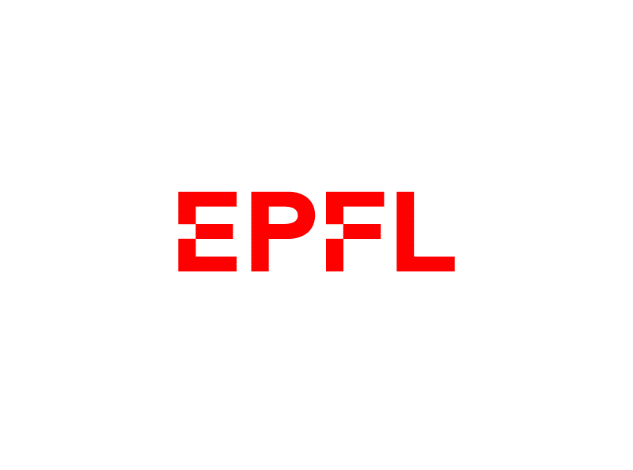 
Please complete the form (sections 1 to 12) and return it to the secretariat of the doctoral program.Last Name, First Name:	     Email address:	     Course title:	     Course number:	     Teacher’s name:	     Teaching period:	     Course place:	     Number of credits:	     Name of your doctoral program:	     Date:	     Thesis director signature:	………………………………………………….PhD student signature:	…………………………………………………._________________________________________________________________________________This part is to be filled in by the teacher after the course exam, and returned to the PhD Program administration office (address at the top)Result of exam: 	Passed (R)       Failed (E)       Missed (M)       No exam (L) Exam date and place:	…………………………………………………………………………….Name of organizer:	…………………………………………………………………………….Signature of organizer:	…………………………………………………………………………….Signature of program director or co-director in case of Equivalence EDOC:   ……………………………………Equivalence      EDOC =     ECTS creditsEDAM PhD Program “Advanced Manufacturing”PhD program EDAMEPFL E-DOC EDAM-GESV 2515 (bâtiment SV)Station 191015 - LausanneTelephone:E-mail:
Website:+41 21 693 07 82tatiana.dubi@epfl.chedam@epfl.ch EDAM PhD programRegistration for a course of the doctoral programResult of examDo not write in the section – reserved for the Doctoral Program administration office            Email confirmation                     Registration in ISA